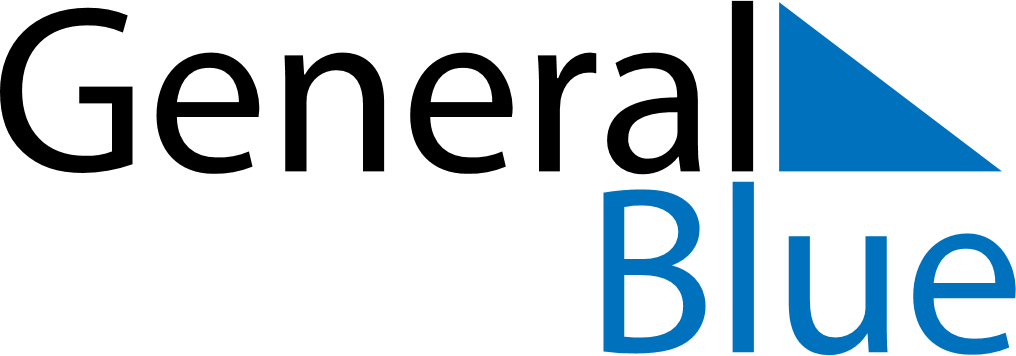 Daily PlannerFebruary 28, 2027 - March 6, 2027Daily PlannerFebruary 28, 2027 - March 6, 2027Daily PlannerFebruary 28, 2027 - March 6, 2027Daily PlannerFebruary 28, 2027 - March 6, 2027Daily PlannerFebruary 28, 2027 - March 6, 2027Daily PlannerFebruary 28, 2027 - March 6, 2027Daily Planner SundayFeb 28MondayMar 01TuesdayMar 02WednesdayMar 03ThursdayMar 04 FridayMar 05 SaturdayMar 06MorningAfternoonEvening